社團法人臺中市藥師公會_____年度 暑假/寒假 社區藥局實習生個人履歷表社團法人臺中市藥師公會_____年度 暑假/寒假 社區藥局實習生個人履歷表社團法人臺中市藥師公會_____年度 暑假/寒假 社區藥局實習生個人履歷表社團法人臺中市藥師公會_____年度 暑假/寒假 社區藥局實習生個人履歷表社團法人臺中市藥師公會_____年度 暑假/寒假 社區藥局實習生個人履歷表社團法人臺中市藥師公會_____年度 暑假/寒假 社區藥局實習生個人履歷表社團法人臺中市藥師公會_____年度 暑假/寒假 社區藥局實習生個人履歷表社團法人臺中市藥師公會_____年度 暑假/寒假 社區藥局實習生個人履歷表社團法人臺中市藥師公會_____年度 暑假/寒假 社區藥局實習生個人履歷表社團法人臺中市藥師公會_____年度 暑假/寒假 社區藥局實習生個人履歷表中文姓名英文姓名英文姓名英文姓名證件照推薦人若無則免填若無則免填生日生日生日___年__月__日___年__月__日___年__月__日證件照手機LINELINELINE證件照E-mail證件照通訊地址證件照學校名稱年級班級年級班級年級班級學經歷可填寫班級幹部、社團或活動經驗等可填寫班級幹部、社團或活動經驗等可填寫班級幹部、社團或活動經驗等可填寫班級幹部、社團或活動經驗等可填寫班級幹部、社團或活動經驗等可填寫班級幹部、社團或活動經驗等可填寫班級幹部、社團或活動經驗等可填寫班級幹部、社團或活動經驗等可填寫班級幹部、社團或活動經驗等緊急聯絡人(或監護人)關係姓名姓名職業職業職業連絡電話連絡電話連絡電話緊急聯絡人(或監護人)自我介紹：(500字內，若篇幅不足可書寫於背面)自我介紹：(500字內，若篇幅不足可書寫於背面)自我介紹：(500字內，若篇幅不足可書寫於背面)自我介紹：(500字內，若篇幅不足可書寫於背面)自我介紹：(500字內，若篇幅不足可書寫於背面)自我介紹：(500字內，若篇幅不足可書寫於背面)自我介紹：(500字內，若篇幅不足可書寫於背面)自我介紹：(500字內，若篇幅不足可書寫於背面)自我介紹：(500字內，若篇幅不足可書寫於背面)自我介紹：(500字內，若篇幅不足可書寫於背面)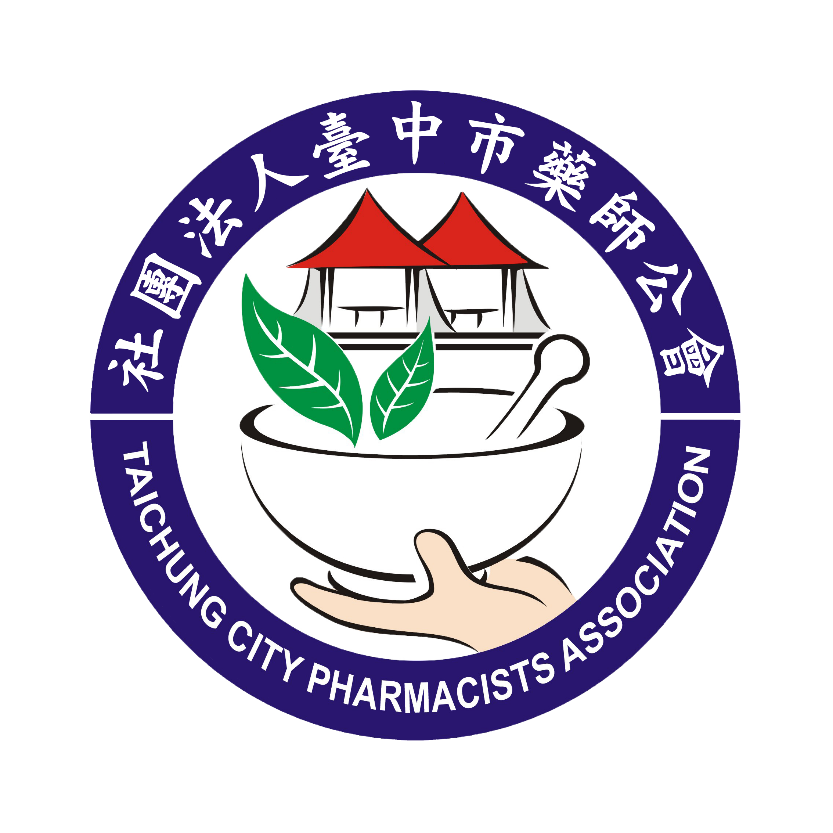 期望在社區藥局學習哪些業務？為何選擇這間藥局？(500字內，若篇幅不足可書寫於背面)期望在社區藥局學習哪些業務？為何選擇這間藥局？(500字內，若篇幅不足可書寫於背面)期望在社區藥局學習哪些業務？為何選擇這間藥局？(500字內，若篇幅不足可書寫於背面)期望在社區藥局學習哪些業務？為何選擇這間藥局？(500字內，若篇幅不足可書寫於背面)期望在社區藥局學習哪些業務？為何選擇這間藥局？(500字內，若篇幅不足可書寫於背面)期望在社區藥局學習哪些業務？為何選擇這間藥局？(500字內，若篇幅不足可書寫於背面)期望在社區藥局學習哪些業務？為何選擇這間藥局？(500字內，若篇幅不足可書寫於背面)期望在社區藥局學習哪些業務？為何選擇這間藥局？(500字內，若篇幅不足可書寫於背面)期望在社區藥局學習哪些業務？為何選擇這間藥局？(500字內，若篇幅不足可書寫於背面)期望在社區藥局學習哪些業務？為何選擇這間藥局？(500字內，若篇幅不足可書寫於背面)